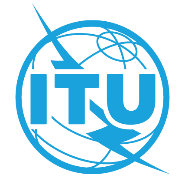 PREFACIOLa Unión Internacional de Telecomunicaciones (UIT) es el organismo especializado de las Naciones Unidas en el campo de las telecomunicaciones y de las tecnologías de la información y la comunicación. El Sector de Normalización de las Telecomunicaciones de la UIT (UIT-T) es un órgano permanente de la UIT. Este órgano estudia los aspectos técnicos, de explotación y tarifarios y publica Recomendaciones sobre los mismos, con miras a la normalización de las telecomunicaciones en el plano mundial.La Asamblea Mundial de Normalización de las Telecomunicaciones (AMNT), que se celebra cada cuatro años, establece los temas que han de estudiar las Comisiones de Estudio del UIT-T, que a su vez producen Recomendaciones sobre dichos temas.La aprobación de Recomendaciones por los Miembros del UIT-T es el objeto del procedimiento establecido en la Resolución 1 de la AMNT.En ciertos sectores de la tecnología de la información que corresponden a la esfera de competencia del UIT-T, se preparan las normas necesarias en colaboración con la ISO y la CEI.  UIT  2022Reservados todos los derechos. Ninguna parte de esta publicación puede reproducirse por ningún procedimiento sin previa autorización escrita por parte de la UIT.RESOLUCIÓN 67 (Rev. Ginebra, 2022)Utilización en el Sector de Normalización de las Telecomunicaciones
de la UIT de los idiomas de la Unión en igualdad de condiciones
y Comité para la Normalización del Vocabulario(Johannesburgo, 2008; Dubái, 2012; Hammamet, 2016; Ginebra, 2022)La Asamblea Mundial de Normalización de las Telecomunicaciones (Ginebra, 2022),reconociendoa)	la adopción por la Conferencia de Plenipotenciarios de la Resolución 154 (Rev. Dubái, 2018), relativa a la utilización de los seis idiomas oficiales de la Unión en igualdad de condiciones, en la que se dan instrucciones al Consejo de la UIT y a la Secretaría General de la UIT acerca de la manera de lograr la igualdad de trato de los seis idiomas y se aprecia la labor realizada por el Comité de Coordinación de Terminología (CCT-UIT) con respecto a la adopción y concertación de términos y definiciones en el campo de las telecomunicaciones/tecnologías de la información y la comunicación en los idiomas oficiales de la Unión;b)	la Resolución 1386, adoptada por el Consejo en su reunión de 2017, sobre el CCT-UIT, que está formado por el Comité de Coordinación de Vocabulario (CCV) del Sector de Radiocomunicaciones de la UIT (UIT-R) y el Comité para la Normalización del Vocabulario (CNV) del Sector de Normalización de las Telecomunicaciones de la UIT (UIT-T), que funcionan de acuerdo con las Resoluciones pertinentes de la Asamblea de Radiocomunicaciones y la Asamblea Mundial de Normalización de las Telecomunicaciones (AMNT), respectivamente, y por representantes del Sector de Desarrollo de las Telecomunicaciones de la UIT (UIT-D), en estrecha colaboración con la Secretaría;c)	la Resolución 1 (Rev. Ginebra, 2022) de la presente Asamblea, sobre el Reglamento Interno del UIT-T;d)	las decisiones adoptadas por el Consejo con el fin de centralizar las funciones de edición para los idiomas en la Secretaría General (Departamento de Conferencias y Publicaciones), por las que se pide a los Sectores que presenten los textos definitivos sólo en inglés (esto se aplica también a los términos y definiciones),considerandoa)	que, en la Resolución 154 (Rev. Dubái, 2018), se encarga al Consejo que el Grupo de Trabajo del Consejo sobre los Idiomas se mantenga con el fin de realizar el seguimiento de los progresos logrados y de informar al Consejo sobre la aplicación de dicha Resolución;b)	la importancia de que las páginas web del UIT-T suministren información en todos los idiomas oficiales de la Unión en igualdad de condiciones;c)	que, en la Resolución 1386 del Consejo, se considera la importancia de la colaboración con otros organismos interesados sobre términos y definiciones, símbolos y otros medios de expresión, unidades de medida, etc., con el fin de normalizar estos elementos;d)	la dificultad de llegar a acuerdos sobre definiciones cuando están implicadas varias Comisiones de Estudio de la UIT,observandoa)	que el CNV se creó de conformidad con la Resolución 67 (Johannesburgo, 2008) de la AMNT, relativa al establecimiento de dicho Comité;b)	que el CNV es parte integrante del CCT-UIT, de acuerdo con la Resolución 1386 del Consejo,resuelve1	que, en el marco de sus mandatos, las Comisiones de Estudio del UIT-T prosigan su labor en relación con los términos técnicos y de explotación y sus definiciones, únicamente en inglés;2	que el trabajo de normalización del vocabulario en el UIT-T se base en las propuestas que formulen sobre el particular las Comisiones de Estudio en idioma inglés, y en el examen y adopción de la traducción de los términos y definiciones en los otros idiomas oficiales que proponga la Secretaría General, y que dicho trabajo sea encomendado al CCT-UIT, compuesto por expertos que dominan los idiomas oficiales de todos los Sectores de la UIT, personas nombradas por organizaciones interesadas y otros participantes en los trabajos de la UIT, en estrecha colaboración con la Secretaría General y el editor de inglés de la Oficina de Normalización de las Telecomunicaciones (TSB);3	que, al proponer términos y definiciones, las Comisiones de Estudio del UIT-T utilicen las directrices especificadas en el Anexo B a la "Guía del Autor de Recomendaciones del UIT-T";4	que, cuando varias Comisiones de Estudio del UIT-T estén definiendo los mismos términos y/o conceptos, se esfuercen por escoger un sólo término y una sola definición que resulten aceptables para las demás Comisiones de Estudio del UIT-T interesadas;5	que, al seleccionar términos y preparar definiciones, las Comisiones de Estudio del UIT-T tengan en cuenta el uso establecido de los términos y definiciones existentes en la UIT, especialmente aquellos que aparecen en la base de datos en línea de términos y definiciones de la UIT;6	que la TSB recopile los nuevos términos y definiciones propuestos por las Comisiones de Estudio de la UIT, tras consultar al CCT-UIT, los incorpore a la base de datos en línea de términos y definiciones de la UIT y proporcione un mecanismo de búsqueda basado en intervalos de tiempo;7	que la AMNT nombre al Presidente y a los seis Vicepresidentes del CNV, cada uno de los cuales representará un idioma oficial;8	que en el Anexo a la presente Resolución se define el mandato del CNV,encarga al Director de la Oficina de Normalización de las Telecomunicaciones1	que se sigan traduciendo todas las Recomendaciones aprobadas con arreglo al proceso de aprobación tradicional (TAP) en todos los idiomas oficiales de la Unión;2	que se traduzcan todos los informes del GANT y de las reuniones plenarias de las Comisiones de Estudio en todos los idiomas oficiales de la Unión;3	que se traduzcan todas las Recomendaciones UIT-T de la serie A (Métodos de trabajo del UIT-T) en todos los idiomas oficiales de la Unión;4	que se traduzcan todas las directrices sobre derechos de propiedad intelectual del UIT-T;5	que se traduzcan los documentos relativos a los mandatos y los métodos de trabajo de los Grupos ad hoc del Director de la TSB;6	que en la Circular que anuncia la aprobación de una Recomendación se indique si esta se traducirá;7	que se sigan traduciendo las Recomendaciones UIT-T aprobadas en virtud del Proceso de Aprobación Alternativo (AAP), con un máximo de 2 000 páginas, dentro de los recursos financieros de la Unión;8	que se supervise la calidad de las traducciones y los gastos inherentes;9	que señale esta Resolución a la atención de los Directores de la Oficina de Radiocomunicaciones y la Oficina de Desarrollo de las Telecomunicaciones;10	que se sigan analizando todas las posibles opciones para prestar servicios de interpretación y traducción de documentos disponibles de la UIT, a fin de promocionar la utilización de los idiomas oficiales de la Unión en igualdad de condiciones en las reuniones del UIT-T, en particular en las reuniones de las Comisiones de Estudio,invita a los Estados Miembrosa colaborar con la UIT para perfeccionar la traducción a los idiomas oficiales de los términos y las definiciones solicitados por el CCT-UIT,encarga al Grupo Asesor de Normalización de las Telecomunicaciones1	que estudie el mecanismo óptimo para decidir qué Recomendaciones aprobadas con arreglo al AAP se traducirán, habida cuenta de las decisiones del Consejo;2	que siga examinando la utilización de todos los idiomas de la Unión en igualdad de condiciones en las publicaciones y los sitios web de la UIT.Anexo
(a la Resolución 67 (Rev. Ginebra, 2022))Mandato del Comité para la Normalización del Vocabulario1	Representar los intereses del UIT-T en el Comité de Coordinación de la Terminología de la UIT (CCT-UIT).2	Ofrecer asesoramiento, a través del CCT-UIT, sobre los términos y definiciones para cumplir con la labor del UIT-T en relación con el vocabulario en los idiomas oficiales, en estrecha colaboración con la Secretaría General (Departamento de Conferencias y Publicaciones), el editor de inglés de la TSB y los correspondientes Relatores para el vocabulario de las Comisiones de Estudio, y tratar de lograr la armonización entre todas las Comisiones de Estudio del UIT-T interesadas en lo tocante a los términos y definiciones.3	Coordinarse, a través del CCT-UIT, con otras organizaciones que se encargan de la labor relativa al vocabulario en el ámbito de las telecomunicaciones, por ejemplo la Organización Internacional de Normalización (ISO) y la Comisión Electrónica Internacional (CEI), así como con el Comité Técnico Mixto para las tecnologías de la información de la ISO/CEI (JTC 1 de la ISO/CEI), con el fin de evitar duplicaciones de términos y definiciones.4	Informar al GANT al menos una vez al año acerca de sus actividades e informar sobre sus resultados a la siguiente AMNT.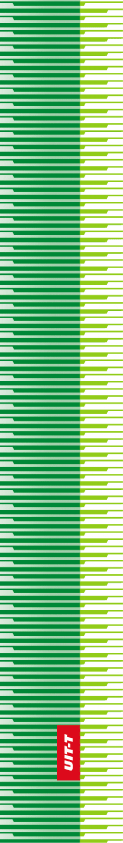 Unión Internacional de TelecomunicacionesUnión Internacional de TelecomunicacionesUnión Internacional de TelecomunicacionesUIT-TSECTOR  DE  NORMALIZACIÓN
DE  LAS  TELECOMUNICACIONES
DE  LA  UITSECTOR  DE  NORMALIZACIÓN
DE  LAS  TELECOMUNICACIONES
DE  LA  UITASAMBLEA MUNDIAL DE NORMALIZACIÓN DE LAS TELECOMUNICACIONESGinebra, 1-9 de marzo de 2022ASAMBLEA MUNDIAL DE NORMALIZACIÓN DE LAS TELECOMUNICACIONESGinebra, 1-9 de marzo de 2022ASAMBLEA MUNDIAL DE NORMALIZACIÓN DE LAS TELECOMUNICACIONESGinebra, 1-9 de marzo de 2022ASAMBLEA MUNDIAL DE NORMALIZACIÓN DE LAS TELECOMUNICACIONESGinebra, 1-9 de marzo de 2022Resolución 67 – Utilización en el Sector de Normalización de las Telecomunicaciones de la UIT de los idiomas de la Unión en igualdad de condiciones y Comité para la Normalización del VocabularioResolución 67 – Utilización en el Sector de Normalización de las Telecomunicaciones de la UIT de los idiomas de la Unión en igualdad de condiciones y Comité para la Normalización del VocabularioResolución 67 – Utilización en el Sector de Normalización de las Telecomunicaciones de la UIT de los idiomas de la Unión en igualdad de condiciones y Comité para la Normalización del VocabularioResolución 67 – Utilización en el Sector de Normalización de las Telecomunicaciones de la UIT de los idiomas de la Unión en igualdad de condiciones y Comité para la Normalización del Vocabulario